Il sottoscritto dichiara che la persona per la quale si chiede l’Amministrazione non è attualmente interdetto o inabilitato né è pendente procedimento d’interdizione o inabilitazione nei suoi confronti.Si precisa che la persona per la quale si richiede l’Amministrazione convive stabilmente con:Il sottoscritto evidenzia RAGIONI DI URGENZA per i seguenti motivi:Indicare quali siano le ragioni di urgenza (specificare ad esempio quali atti pregiudizievoli stiano per essere compiuti dalla persona, o quali atti necessari ed indifferibili, che la persona non può compiere, debbano essere posti in essere a suo favore)[_] Il sottoscritto dichiara che per quanto a propria conoscenza, la persona per la quale si chiede l’Amministrazione, non ha in precedenza designato nessuno quale proprio possibile Amministratore di Sostegno.[_] Il sottoscritto dichiara che, per quanto a propria conoscenza, la persona per la quale si chiede l’Amministrazione, ha in precedenza designato  quale proprio possibile Amministratore di Sostegno il Sig.:Depositando uno specifico atto presso il Sig. Notaio Dott.Il sottoscritto indica quale possibile Amministratore il/la Sig./Sig.rae-mail / pec _____________________________________     fax ________________Roma lì, __________________	Firma del ricorrente	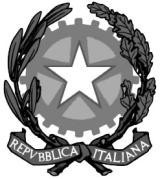 TRIBUNALE ORDINARIO DI ROMA- Nona Sezione Civile -Per le Tutele e gli Affari TutelariRICORSO PER AMMINISTRATORE DI SOSTEGNOIl/la sottoscritto/a ________________________________________________________________________Il/la sottoscritto/a ________________________________________________________________________Il/la sottoscritto/a ________________________________________________________________________Il/la sottoscritto/a ________________________________________________________________________Il/la sottoscritto/a ________________________________________________________________________Il/la sottoscritto/a ________________________________________________________________________Il/la sottoscritto/a ________________________________________________________________________Il/la sottoscritto/a ________________________________________________________________________Il/la sottoscritto/a ________________________________________________________________________Il/la sottoscritto/a ________________________________________________________________________Il/la sottoscritto/a ________________________________________________________________________Il/la sottoscritto/a ________________________________________________________________________Il/la sottoscritto/a ________________________________________________________________________Il/la sottoscritto/a ________________________________________________________________________Il/la sottoscritto/a ________________________________________________________________________Il/la sottoscritto/a ________________________________________________________________________nato/a a _________________________(__)nato/a a _________________________(__)nato/a a _________________________(__)nato/a a _________________________(__)nato/a a _________________________(__)il____________,il____________,il____________,il____________,il____________,il____________,il____________,residente in__________________residente in__________________residente in__________________residente in__________________Via________________________________Via________________________________Via________________________________Via________________________________Via________________________________n.___________n.___________n.___________n.___________n.___________n.___________n.___________Codice Fiscale_____________________________Codice Fiscale_____________________________Codice Fiscale_____________________________Codice Fiscale_____________________________Codice Fiscale_____________________________Codice Fiscale_____________________________Codice Fiscale_____________________________tel.________________tel.________________tel.________________tel.________________tel.________________tel.________________cell.____________cell.____________cell.____________e-mail / pec_________________________________e-mail / pec_________________________________e-mail / pec_________________________________e-mail / pec_________________________________e-mail / pec_________________________________e-mail / pec_________________________________e-mail / pec_________________________________fax _______________ fax _______________ fax _______________ fax _______________ fax _______________ fax _______________ grado di parentela __________________________________________ o beneficiariogrado di parentela __________________________________________ o beneficiariogrado di parentela __________________________________________ o beneficiariogrado di parentela __________________________________________ o beneficiariogrado di parentela __________________________________________ o beneficiariogrado di parentela __________________________________________ o beneficiariogrado di parentela __________________________________________ o beneficiariogrado di parentela __________________________________________ o beneficiariogrado di parentela __________________________________________ o beneficiariogrado di parentela __________________________________________ o beneficiariogrado di parentela __________________________________________ o beneficiariogrado di parentela __________________________________________ o beneficiariogrado di parentela __________________________________________ o beneficiariogrado di parentela __________________________________________ o beneficiariogrado di parentela __________________________________________ o beneficiariogrado di parentela __________________________________________ o beneficiarioricorre al Giudice Tutelare per la nomina di un Amministratore di Sostegno a favore di:ricorre al Giudice Tutelare per la nomina di un Amministratore di Sostegno a favore di:ricorre al Giudice Tutelare per la nomina di un Amministratore di Sostegno a favore di:ricorre al Giudice Tutelare per la nomina di un Amministratore di Sostegno a favore di:ricorre al Giudice Tutelare per la nomina di un Amministratore di Sostegno a favore di:ricorre al Giudice Tutelare per la nomina di un Amministratore di Sostegno a favore di:ricorre al Giudice Tutelare per la nomina di un Amministratore di Sostegno a favore di:ricorre al Giudice Tutelare per la nomina di un Amministratore di Sostegno a favore di:ricorre al Giudice Tutelare per la nomina di un Amministratore di Sostegno a favore di:ricorre al Giudice Tutelare per la nomina di un Amministratore di Sostegno a favore di:ricorre al Giudice Tutelare per la nomina di un Amministratore di Sostegno a favore di:ricorre al Giudice Tutelare per la nomina di un Amministratore di Sostegno a favore di:ricorre al Giudice Tutelare per la nomina di un Amministratore di Sostegno a favore di:ricorre al Giudice Tutelare per la nomina di un Amministratore di Sostegno a favore di:ricorre al Giudice Tutelare per la nomina di un Amministratore di Sostegno a favore di:ricorre al Giudice Tutelare per la nomina di un Amministratore di Sostegno a favore di:cognome___________________________________cognome___________________________________cognome___________________________________cognome___________________________________cognome___________________________________cognome___________________________________cognome___________________________________nome_______________________________nome_______________________________nome_______________________________nome_______________________________nome_______________________________nome_______________________________nome_______________________________nome_______________________________nome_______________________________nato a _________________________ (__)nato a _________________________ (__)nato a _________________________ (__)il ____________,il ____________,il ____________,il ____________,il ____________,il ____________,il ____________,residente in__________________residente in__________________residente in__________________residente in__________________residente in__________________residente in__________________Via _______________________________________Via _______________________________________Via _______________________________________Via _______________________________________Via _______________________________________Via _______________________________________Via _______________________________________tel. _______________tel. _______________tel. _______________tel. _______________tel. _______________tel. _______________tel. _______________cell.___________cell.___________Dimorante in___________________________Dimorante in___________________________Dimorante in___________________________Dimorante in___________________________Dimorante in___________________________Dimorante in___________________________Via_____________________________________Via_____________________________________Via_____________________________________Via_____________________________________Via_____________________________________Via_____________________________________Via_____________________________________Via_____________________________________Via_____________________________________Via_____________________________________[_] celibe/nubile[_] divorziato[_] separato da[_] separato da[_] separato da[_] separato da[_] separato da[_] separato da[_] separato da[_] coniugato con[_] coniugato con[_] coniugato con[_] coniugato con[_] coniugato con[_] coniugato con[_] convivente concognome___________________________________cognome___________________________________cognome___________________________________cognome___________________________________cognome___________________________________cognome___________________________________cognome___________________________________cognome___________________________________nome_______________________________nome_______________________________nome_______________________________nome_______________________________nome_______________________________nome_______________________________nome_______________________________nome_______________________________Nato a _________________________ (__)Nato a _________________________ (__)Nato a _________________________ (__)Nato a _________________________ (__)il ___________,il ___________,il ___________,il ___________,il ___________,il ___________,il ___________,residente in_________________residente in_________________residente in_________________residente in_________________residente in_________________Via ______________________________________Via ______________________________________Via ______________________________________Via ______________________________________Via ______________________________________Via ______________________________________Via ______________________________________Via ______________________________________tel. _______________tel. _______________tel. _______________tel. _______________tel. _______________tel. _______________cell.___________ cell.___________ Il sottoscritto precisa che la persona per la quale si chiede l’Amministrazione è figlio di:Il sottoscritto precisa che la persona per la quale si chiede l’Amministrazione è figlio di:Il sottoscritto precisa che la persona per la quale si chiede l’Amministrazione è figlio di:Il sottoscritto precisa che la persona per la quale si chiede l’Amministrazione è figlio di:Il sottoscritto precisa che la persona per la quale si chiede l’Amministrazione è figlio di:Il sottoscritto precisa che la persona per la quale si chiede l’Amministrazione è figlio di:Il sottoscritto precisa che la persona per la quale si chiede l’Amministrazione è figlio di:Il sottoscritto precisa che la persona per la quale si chiede l’Amministrazione è figlio di:Il sottoscritto precisa che la persona per la quale si chiede l’Amministrazione è figlio di:Il sottoscritto precisa che la persona per la quale si chiede l’Amministrazione è figlio di:Il sottoscritto precisa che la persona per la quale si chiede l’Amministrazione è figlio di:Il sottoscritto precisa che la persona per la quale si chiede l’Amministrazione è figlio di:Il sottoscritto precisa che la persona per la quale si chiede l’Amministrazione è figlio di:Il sottoscritto precisa che la persona per la quale si chiede l’Amministrazione è figlio di:Il sottoscritto precisa che la persona per la quale si chiede l’Amministrazione è figlio di:Il sottoscritto precisa che la persona per la quale si chiede l’Amministrazione è figlio di:cognome___________________________________cognome___________________________________cognome___________________________________cognome___________________________________cognome___________________________________cognome___________________________________cognome___________________________________cognome___________________________________nome_______________________________nome_______________________________nome_______________________________nome_______________________________nome_______________________________nome_______________________________nome_______________________________nome_______________________________nato a ________________________ (__)nato a ________________________ (__)nato a ________________________ (__)nato a ________________________ (__)il ____________,il ____________,il ____________,il ____________,il ____________,il ____________,il ____________,residente in__________________residente in__________________residente in__________________residente in__________________residente in__________________Via ______________________________________Via ______________________________________Via ______________________________________Via ______________________________________Via ______________________________________Via ______________________________________Via ______________________________________Via ______________________________________tel. _______________tel. _______________tel. _______________tel. _______________tel. _______________cell. __________cell. __________cell. __________Indicare se in vita o deceduto_______________________________________________________________________Indicare se in vita o deceduto_______________________________________________________________________Indicare se in vita o deceduto_______________________________________________________________________Indicare se in vita o deceduto_______________________________________________________________________Indicare se in vita o deceduto_______________________________________________________________________Indicare se in vita o deceduto_______________________________________________________________________Indicare se in vita o deceduto_______________________________________________________________________Indicare se in vita o deceduto_______________________________________________________________________Indicare se in vita o deceduto_______________________________________________________________________Indicare se in vita o deceduto_______________________________________________________________________Indicare se in vita o deceduto_______________________________________________________________________Indicare se in vita o deceduto_______________________________________________________________________Indicare se in vita o deceduto_______________________________________________________________________Indicare se in vita o deceduto_______________________________________________________________________Indicare se in vita o deceduto_______________________________________________________________________Indicare se in vita o deceduto_______________________________________________________________________cognome __________________________________cognome __________________________________cognome __________________________________cognome __________________________________cognome __________________________________cognome __________________________________cognome __________________________________cognome __________________________________nome_______________________________nome_______________________________nome_______________________________nome_______________________________nome_______________________________nome_______________________________nome_______________________________nome_______________________________nato a __________________________(__)nato a __________________________(__)nato a __________________________(__)nato a __________________________(__)il____________,il____________,il____________,il____________,il____________,il____________,il____________,residente in__________________residente in__________________residente in__________________residente in__________________residente in__________________Via_______________________________________Via_______________________________________Via_______________________________________Via_______________________________________Via_______________________________________Via_______________________________________Via_______________________________________Via_______________________________________tel.________________tel.________________tel.________________tel.________________tel.________________tel.________________cell.____________cell.____________Indicare se in vita o deceduto______________________________________________________Indicare se in vita o deceduto______________________________________________________Indicare se in vita o deceduto______________________________________________________Indicare se in vita o deceduto______________________________________________________Indicare se in vita o deceduto______________________________________________________Indicare se in vita o deceduto______________________________________________________Indicare se in vita o deceduto______________________________________________________Indicare se in vita o deceduto______________________________________________________Indicare se in vita o deceduto______________________________________________________Indicare se in vita o deceduto______________________________________________________Indicare se in vita o deceduto______________________________________________________Indicare se in vita o deceduto______________________________________________________Indicare se in vita o deceduto______________________________________________________Indicare se in vita o deceduto______________________________________________________Indicare se in vita o deceduto______________________________________________________Indicare se in vita o deceduto______________________________________________________Le ragioni per le quali si chiede l’Amministrazione di Sostegno sono le seguenti:(Indicare quali siano le condizioni di vita della persona per la quale si chiede l’Amministrazione, dove viva, con chi viva, da chi sia assistito)_____________________________________________________________________________________________________________________________________________________________________________________________________________________________________________________________________________________________________________________________________________________________________________________________________________________________________________________________________________________________________________________________________________________________________________________________________________________________________________________________________________________________________________________________________________________________________________________________________________________(Indicare se la persona per la quale si chiede l’Amministrazione lavori o sia beneficiario di pensioni e di che tipo, se sia titolare di conti o depositi in Banca o alla Posta, se sia proprietario o comproprietario o usufruttuario di beni immobili, ecc.)_____________________________________________________________________________________________________________________________________________________________________________________________________________________________________________________________________________________________________________________________________________________________________________________________________________________________________________________________________________________________________________________________________________________________________________________________________________________________________________________________________________________________________________________________________________________________________________________________________________________(Specificare i motivi per i quali l’infermo non sarebbe in grado di provvedere ai propri interessi personali e patrimoniali)___________________________________________________________________________________________________________________________________________________________________________________________________________________________________________________________________________________________________________________________________________________________________________________________________________(Indicare gli atti che la persona per la quale si chiede l’Amministrazione non sarebbe in grado di compiere specificando, ad esempio, se la persona sia o meno in grado di utilizzare le entrate mensili, di pagare le spese ricorrenti, di gestire somme di denaro a scadenza mensile o settimanale, di vendere i propri beni, ecc…)_____________________________________________________________________________________________________________________________________________________________________________________________________________________________________________________________________________________________________________________________________________________________________________________________________________________________________________________________________________________________________________________________________________________________________________________________________________________________________________________________________________________________________________________________________(Indicare se la persona è in grado di deambulare) _______________________________________________________cognome_________________     nome_______________________cognome_________________     nome_______________________parentela ________________     parentela ________________     parentela ________________     cognome_________________     nome________________________parentela ________________parentela ________________parentela ________________________________________________________________________________________________________________________________________________________________________________________________________________________________________________________________________________________________________________________________________________________________________________________________________________________________________________________________________________________________________________________________________________________________________________________________________________________________________________________________________________________________________________________________________________________________cognome _________________________cognome _________________________nome_____________________________________________nome_____________________________________________nome_____________________________________________nome_____________________________________________nato a _______________________(__)il _______,il _______,il _______,residente in ______________________________residente in ______________________________Via ____________________________Via ____________________________Via ____________________________tel.___________tel.___________cell._______________cognome__________________________nome_______________________________________con studio in _______________________Via________________________________________cognome ____________________cognome ____________________nome_____________________________________________nome_____________________________________________nome_____________________________________________nato/a a ____________(__)il ____________,il ____________,residente in _____________________________residente in _____________________________Via _________________________Via _________________________n. ____________n. ____________Codice Fiscale ________________Codice Fiscale ________________tel. _______________tel. _______________cell._________________________